Meadowbrook Elementary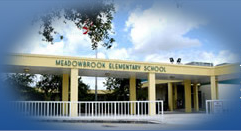 School Advisory Forum  (SAF)Agenda3:00 pmAdriana Calvo, SAF ChairWelcome/IntroductionAttendance Sign InAttendance QuorumSafety and Security Gates will be locked at all times after 8:00 am. Parents must call from the gate to be let in. Code red drills will be done monthly. Fire drills are done monthly. Safe Haven was hired by the district to increase safety and security. Parents are concerned after MSD. The school is doing everything to ensure student and staff safety. Will parents know when drills are? Yes, parents will be notified through parent link. 